ESCUELA NUESTRA SEÑORA DEL VALLE 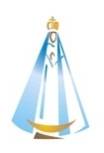 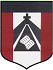 Espacio Curricular: Catequesis.Seño: Andrea.Grado: Segundo grado A y B.Hola queridos chicos, querida familia! Qué lindo volvernos a encontrar para compartir un tiempo de  descubrir  en nuestra vida la presencia del amor de Dios  que está en cada detalle de todo  lo que nos rodea y de todas las personas que Él creó.  Es muy valioso este gran compromiso y entusiasmo con el que están dedicados  a realizar sus tareas desde casa!! Destacando los contenidos que venimos desarrollando en esta unidad de encuentros, les envío  esta Celebración, correspondiente  a  los encuentros  de los días  lunes y martes /jueves (según sean de 2do A o 2do B) de  esta semana.CELEBRACIÓN:¡ALABADO SEAS MI SEÑOR!Propósito: Celebrar el regalo de la Creación y nuestro compromiso de cuidarla y compartirla. Materiales:Un mantel para cubrir la mesa que elijamos como altar, una velita, flores o alguna plantita que estemos cuidando, para adornar el altar, la Biblia, alguna imagen de Jesús  y de la Virgen María que tengan. Un papel afiche, o cartulina, o el material que tengan para una lámina, colocar el título: “La Creación de Dios”.Recortar imágenes de seres y cosas creadas por Dios, buscar elementos de la creación que sean parte de su casa o jardín: hojitas, ramitas, semillas, etc. Desarrollo: Comenzar recordando  a los niños que en los últimos encuentros venimos reflexionando sobre el regalo de  la Creación, el poder de Dios de crear y dar vida, que Él nos hizo a su imagen y semejanza, y por eso  somos el centro de su creación, con la misión de disfrutarla y de cuidarla. Orientarlos a la siguiente reflexión: Cuando recibimos un regalo, ¡¡ qué hermoso  es agradecer y expresar nuestra alegría!!  Por  eso en este  encuentro, celebraremos  en familia para agradecer y alabar a Dios por el regalo de su amor en la Creación, y por nuestra propia creación. Entre los integrantes de la familia, decidir en qué momento de la semana pueden coincidir para poder compartir juntos esta vivencia. En el siguiente momento, en  el tiempo que hayan dispuesto para celebrar, preguntar a los niños si recuerdan: ¿qué es una celebración? ¿qué celebramos? Luego, invitarlos a participar de los preparativos, en esta ocasión del  hogar, en vez del oratorio. Llega el momento principal del encuentro. Contarle a los chicos que el centro de la celebración es la lectura y reflexión de la Palabra de Dios, donde el Señor se hace presente en medio nuestro, y a través de la cual se comunica con todos nosotros. Para preparar ese momento, invitamos  a los niños a hacer silencio, serenar el corazón para escuchar la voz de Jesús en nuestro interior. Realizamos la señal de la cruz para comenzar y leemos el texto bíblico sugerido, actividades 2 y 3, página 40. Al terminar la lectura pueden guiar la comprensión: En este pasaje de las Sagradas Escrituras que  escuchamos, Dios nos sigue iluminando sobre el tema de la Creación. Dios siempre quiso que la humanidad preservara y cuidara la Creación; pero a veces nos olvidamos de hacerlo, por eso esta Palabra nos recuerda que todos somos responsables.En la actividad 4, recordar que cuando cantamos también estamos rezando y     manifestamos nuestra alegría a través de los gestos del cuerpo. Pueden hacer una ronda disfrutando de  bailar y cantar una coreografía  de la canción: “El dibujo”  https://youtu.be/wNMIDU4dMd0Con las imágenes que recortaron, realicen entre todos la lámina sobre la Creación: en el centro de la misma dibujar a un varón y a una mujer, luego peguen alrededor todas las imágenes de seres y cosas creadas por Dios.  Acompañar esta actividad  escuchando la canción: “Sueña”   https://youtu.be/4RYLSqkMJIALa actividad 5 les permite evaluar lo que hayan aprendido sobre estos contenidos, motivados por el propio trabajo en el gran equipo de la  familia. Les recordamos que para contemplar hay que aquietar el cuerpo, hacer silencio y no distraernos. A demás de contemplar la lámina, es importante valorar el trabajo hecho entre todos.Como cierre de la celebración recen juntos un fragmento de una oración muy antigua que hizo San Francisco de Asís, patrono de la ecología. Actividad 6, página 41. La actividad 8 los invita a una acción concreta de compromiso sobre  lo que estuvieron aprendiendo y celebrando. En el caso de tener el libro, acompañar a realizar la actividad 7, alguno de la familia le entrega al niño la medalla de la unidad  2 (al final del libro) y Felicítenlo por comprender el regalo de la Creación. Para finalizar, les propongo que me envíen alguna foto o imagen del altar que prepararon en ese rinconcito especial del hogar, o de la lámina de la Creación terminada, así  compartimos esta vivencia de celebración familiar con el profe Lucho, le va a encantar!! Después de haber celebrado en familia el infinito amor de Dios, les deseo disfrutar de una  hermosa semana  sintiendo, que en cada detalle de lo que vemos Él nos está abrazando!!          Les mando un abrazo inmensoooooo, pleno de cariño….  y sepan que los llevo en mi   corazón!!         Cuídense así pronto nos volvemos a encontrar!!          Seño Andre.Ante dudas y sugerencias: agiraudo@institutonsvallecba.edu.ar  (cuando retomemos   los encuentros en el colegio haremos juntos la corrección de las actividades)